Предмет: Русский языкПредмет: Русский языкПредмет: Русский языкШкола: КГУ «Средняя общеобразовательная школа № 3»г.СемейШкола: КГУ «Средняя общеобразовательная школа № 3»г.СемейШкола: КГУ «Средняя общеобразовательная школа № 3»г.СемейШкола: КГУ «Средняя общеобразовательная школа № 3»г.СемейШкола: КГУ «Средняя общеобразовательная школа № 3»г.СемейРаздел долгосрочного плана: Моя Родина - КазахстанРаздел: 1Раздел долгосрочного плана: Моя Родина - КазахстанРаздел: 1Раздел долгосрочного плана: Моя Родина - КазахстанРаздел: 1Школа: КГУ «Средняя общеобразовательная школа № 3»г.СемейШкола: КГУ «Средняя общеобразовательная школа № 3»г.СемейШкола: КГУ «Средняя общеобразовательная школа № 3»г.СемейШкола: КГУ «Средняя общеобразовательная школа № 3»г.СемейШкола: КГУ «Средняя общеобразовательная школа № 3»г.СемейУрок: 2-йУрок: 2-йУрок: 2-йШкола: КГУ «Средняя общеобразовательная школа № 3»г.СемейШкола: КГУ «Средняя общеобразовательная школа № 3»г.СемейШкола: КГУ «Средняя общеобразовательная школа № 3»г.СемейШкола: КГУ «Средняя общеобразовательная школа № 3»г.СемейШкола: КГУ «Средняя общеобразовательная школа № 3»г.СемейДата:Дата:Дата:Ф.И.О. учителя: Тогоспаева Галия СайлаукановнаФ.И.О. учителя: Тогоспаева Галия СайлаукановнаФ.И.О. учителя: Тогоспаева Галия СайлаукановнаФ.И.О. учителя: Тогоспаева Галия СайлаукановнаФ.И.О. учителя: Тогоспаева Галия СайлаукановнаКласс: 4Класс: 4Класс: 4Количество присутствующих: Количество присутствующих: Количество отсутствующих:Количество отсутствующих:Количество отсутствующих:Тема урока: Тема урока: Тема урока: Что такое Родина?Что такое Родина?Что такое Родина?Что такое Родина?Что такое Родина?Цели обучения, которые необходимо достичь на данном  уроке (ссылка на учебную программу)Цели обучения, которые необходимо достичь на данном  уроке (ссылка на учебную программу)4.1.2.1-определять значения незнакомых слов и словосочетаний по контексту4.3.2.1- понимать ключевые моменты в коротком тексте, содержащем незнакомые слова4.5.1.1-различать и использовать в письменной и устной речи конструкции из имен существительных, прилагательных4.1.2.1-определять значения незнакомых слов и словосочетаний по контексту4.3.2.1- понимать ключевые моменты в коротком тексте, содержащем незнакомые слова4.5.1.1-различать и использовать в письменной и устной речи конструкции из имен существительных, прилагательных4.1.2.1-определять значения незнакомых слов и словосочетаний по контексту4.3.2.1- понимать ключевые моменты в коротком тексте, содержащем незнакомые слова4.5.1.1-различать и использовать в письменной и устной речи конструкции из имен существительных, прилагательных4.1.2.1-определять значения незнакомых слов и словосочетаний по контексту4.3.2.1- понимать ключевые моменты в коротком тексте, содержащем незнакомые слова4.5.1.1-различать и использовать в письменной и устной речи конструкции из имен существительных, прилагательных4.1.2.1-определять значения незнакомых слов и словосочетаний по контексту4.3.2.1- понимать ключевые моменты в коротком тексте, содержащем незнакомые слова4.5.1.1-различать и использовать в письменной и устной речи конструкции из имен существительных, прилагательных4.1.2.1-определять значения незнакомых слов и словосочетаний по контексту4.3.2.1- понимать ключевые моменты в коротком тексте, содержащем незнакомые слова4.5.1.1-различать и использовать в письменной и устной речи конструкции из имен существительных, прилагательныхЦели урокаЦели урокаВсе учащиеся смогут: понимать ключевые моменты в коротком тексте, отвечать на «тонкие» вопросы, строить правильные речевые высказывания, составлять словосочетания о Родине, использовать в речи имена существительные, прилагательныеБольшинство учащихся смогут: определять значения незнакомых слов и словосочетаний по контексту, отвечать на «толстые» вопросы, составлять словосочетания по данной модели, определять часть речи каждого слова в словосочетанииНекоторые учащиеся смогут: определять главную идею текста, составлять вопросы к тексту,пересказать содержание текста, составлять синквейнВсе учащиеся смогут: понимать ключевые моменты в коротком тексте, отвечать на «тонкие» вопросы, строить правильные речевые высказывания, составлять словосочетания о Родине, использовать в речи имена существительные, прилагательныеБольшинство учащихся смогут: определять значения незнакомых слов и словосочетаний по контексту, отвечать на «толстые» вопросы, составлять словосочетания по данной модели, определять часть речи каждого слова в словосочетанииНекоторые учащиеся смогут: определять главную идею текста, составлять вопросы к тексту,пересказать содержание текста, составлять синквейнВсе учащиеся смогут: понимать ключевые моменты в коротком тексте, отвечать на «тонкие» вопросы, строить правильные речевые высказывания, составлять словосочетания о Родине, использовать в речи имена существительные, прилагательныеБольшинство учащихся смогут: определять значения незнакомых слов и словосочетаний по контексту, отвечать на «толстые» вопросы, составлять словосочетания по данной модели, определять часть речи каждого слова в словосочетанииНекоторые учащиеся смогут: определять главную идею текста, составлять вопросы к тексту,пересказать содержание текста, составлять синквейнВсе учащиеся смогут: понимать ключевые моменты в коротком тексте, отвечать на «тонкие» вопросы, строить правильные речевые высказывания, составлять словосочетания о Родине, использовать в речи имена существительные, прилагательныеБольшинство учащихся смогут: определять значения незнакомых слов и словосочетаний по контексту, отвечать на «толстые» вопросы, составлять словосочетания по данной модели, определять часть речи каждого слова в словосочетанииНекоторые учащиеся смогут: определять главную идею текста, составлять вопросы к тексту,пересказать содержание текста, составлять синквейнВсе учащиеся смогут: понимать ключевые моменты в коротком тексте, отвечать на «тонкие» вопросы, строить правильные речевые высказывания, составлять словосочетания о Родине, использовать в речи имена существительные, прилагательныеБольшинство учащихся смогут: определять значения незнакомых слов и словосочетаний по контексту, отвечать на «толстые» вопросы, составлять словосочетания по данной модели, определять часть речи каждого слова в словосочетанииНекоторые учащиеся смогут: определять главную идею текста, составлять вопросы к тексту,пересказать содержание текста, составлять синквейнВсе учащиеся смогут: понимать ключевые моменты в коротком тексте, отвечать на «тонкие» вопросы, строить правильные речевые высказывания, составлять словосочетания о Родине, использовать в речи имена существительные, прилагательныеБольшинство учащихся смогут: определять значения незнакомых слов и словосочетаний по контексту, отвечать на «толстые» вопросы, составлять словосочетания по данной модели, определять часть речи каждого слова в словосочетанииНекоторые учащиеся смогут: определять главную идею текста, составлять вопросы к тексту,пересказать содержание текста, составлять синквейнКритерий оцениванияКритерий оцениванияОбучающийся:- понимает содержание текста, отвечает на «тонкие» вопросы,  использует в речи имена существительные, прилагательные- разъясняет ключевые идеи небольших текстов с незнакомыми словами,  отвечает на «толстые» вопросы-составляет словосочетания и предложения с незнакомыми словами, пересказываетОбучающийся:- понимает содержание текста, отвечает на «тонкие» вопросы,  использует в речи имена существительные, прилагательные- разъясняет ключевые идеи небольших текстов с незнакомыми словами,  отвечает на «толстые» вопросы-составляет словосочетания и предложения с незнакомыми словами, пересказываетОбучающийся:- понимает содержание текста, отвечает на «тонкие» вопросы,  использует в речи имена существительные, прилагательные- разъясняет ключевые идеи небольших текстов с незнакомыми словами,  отвечает на «толстые» вопросы-составляет словосочетания и предложения с незнакомыми словами, пересказываетОбучающийся:- понимает содержание текста, отвечает на «тонкие» вопросы,  использует в речи имена существительные, прилагательные- разъясняет ключевые идеи небольших текстов с незнакомыми словами,  отвечает на «толстые» вопросы-составляет словосочетания и предложения с незнакомыми словами, пересказываетОбучающийся:- понимает содержание текста, отвечает на «тонкие» вопросы,  использует в речи имена существительные, прилагательные- разъясняет ключевые идеи небольших текстов с незнакомыми словами,  отвечает на «толстые» вопросы-составляет словосочетания и предложения с незнакомыми словами, пересказываетОбучающийся:- понимает содержание текста, отвечает на «тонкие» вопросы,  использует в речи имена существительные, прилагательные- разъясняет ключевые идеи небольших текстов с незнакомыми словами,  отвечает на «толстые» вопросы-составляет словосочетания и предложения с незнакомыми словами, пересказываетЯзыковые целиЯзыковые целиУчащиеся смогут: понимать ключевые идеи небольших текстов и лексическое значение слов, используемых в текстах и речи, извлекатьинформацию, задавать вопросы по тексту,приводить примеры из текста, строить правильные речевые высказыванияУчащиеся смогут: понимать ключевые идеи небольших текстов и лексическое значение слов, используемых в текстах и речи, извлекатьинформацию, задавать вопросы по тексту,приводить примеры из текста, строить правильные речевые высказыванияУчащиеся смогут: понимать ключевые идеи небольших текстов и лексическое значение слов, используемых в текстах и речи, извлекатьинформацию, задавать вопросы по тексту,приводить примеры из текста, строить правильные речевые высказыванияУчащиеся смогут: понимать ключевые идеи небольших текстов и лексическое значение слов, используемых в текстах и речи, извлекатьинформацию, задавать вопросы по тексту,приводить примеры из текста, строить правильные речевые высказыванияУчащиеся смогут: понимать ключевые идеи небольших текстов и лексическое значение слов, используемых в текстах и речи, извлекатьинформацию, задавать вопросы по тексту,приводить примеры из текста, строить правильные речевые высказыванияУчащиеся смогут: понимать ключевые идеи небольших текстов и лексическое значение слов, используемых в текстах и речи, извлекатьинформацию, задавать вопросы по тексту,приводить примеры из текста, строить правильные речевые высказыванияЯзыковые целиЯзыковые целиКлючевые слова и фразы: Родина,место, дом, детство, родная, любимая страна, молодое поколениеКлючевые слова и фразы: Родина,место, дом, детство, родная, любимая страна, молодое поколениеКлючевые слова и фразы: Родина,место, дом, детство, родная, любимая страна, молодое поколениеКлючевые слова и фразы: Родина,место, дом, детство, родная, любимая страна, молодое поколениеКлючевые слова и фразы: Родина,место, дом, детство, родная, любимая страна, молодое поколениеКлючевые слова и фразы: Родина,место, дом, детство, родная, любимая страна, молодое поколениеЯзыковые целиЯзыковые целиТерминология:командировка, поколение, род, предкиПолезные выражения для диалогов: Я считаю, чтоРодина – этоместо...Мнекажется, чтовдали от Родины...
Ядумаю, чточеловекоченьлюбитместо, дом...Терминология:командировка, поколение, род, предкиПолезные выражения для диалогов: Я считаю, чтоРодина – этоместо...Мнекажется, чтовдали от Родины...
Ядумаю, чточеловекоченьлюбитместо, дом...Терминология:командировка, поколение, род, предкиПолезные выражения для диалогов: Я считаю, чтоРодина – этоместо...Мнекажется, чтовдали от Родины...
Ядумаю, чточеловекоченьлюбитместо, дом...Терминология:командировка, поколение, род, предкиПолезные выражения для диалогов: Я считаю, чтоРодина – этоместо...Мнекажется, чтовдали от Родины...
Ядумаю, чточеловекоченьлюбитместо, дом...Терминология:командировка, поколение, род, предкиПолезные выражения для диалогов: Я считаю, чтоРодина – этоместо...Мнекажется, чтовдали от Родины...
Ядумаю, чточеловекоченьлюбитместо, дом...Терминология:командировка, поколение, род, предкиПолезные выражения для диалогов: Я считаю, чтоРодина – этоместо...Мнекажется, чтовдали от Родины...
Ядумаю, чточеловекоченьлюбитместо, дом...Языковые целиЯзыковые целиИспользуемый язык для диалога/письма на уроке: русскийВопросы для обсуждения:- Из какой страны вернулся папа?- Какие чувства он испытывал вдали от Родины?- Каким словом можно назвать место, по которому скучал папа?- Можно ли слово «скучал» назвать ключевым словом этого рассказа? - Были ли в твоей жизни ситуации, когда ты скучал(а) по дому?	Используемый язык для диалога/письма на уроке: русскийВопросы для обсуждения:- Из какой страны вернулся папа?- Какие чувства он испытывал вдали от Родины?- Каким словом можно назвать место, по которому скучал папа?- Можно ли слово «скучал» назвать ключевым словом этого рассказа? - Были ли в твоей жизни ситуации, когда ты скучал(а) по дому?	Используемый язык для диалога/письма на уроке: русскийВопросы для обсуждения:- Из какой страны вернулся папа?- Какие чувства он испытывал вдали от Родины?- Каким словом можно назвать место, по которому скучал папа?- Можно ли слово «скучал» назвать ключевым словом этого рассказа? - Были ли в твоей жизни ситуации, когда ты скучал(а) по дому?	Используемый язык для диалога/письма на уроке: русскийВопросы для обсуждения:- Из какой страны вернулся папа?- Какие чувства он испытывал вдали от Родины?- Каким словом можно назвать место, по которому скучал папа?- Можно ли слово «скучал» назвать ключевым словом этого рассказа? - Были ли в твоей жизни ситуации, когда ты скучал(а) по дому?	Используемый язык для диалога/письма на уроке: русскийВопросы для обсуждения:- Из какой страны вернулся папа?- Какие чувства он испытывал вдали от Родины?- Каким словом можно назвать место, по которому скучал папа?- Можно ли слово «скучал» назвать ключевым словом этого рассказа? - Были ли в твоей жизни ситуации, когда ты скучал(а) по дому?	Используемый язык для диалога/письма на уроке: русскийВопросы для обсуждения:- Из какой страны вернулся папа?- Какие чувства он испытывал вдали от Родины?- Каким словом можно назвать место, по которому скучал папа?- Можно ли слово «скучал» назвать ключевым словом этого рассказа? - Были ли в твоей жизни ситуации, когда ты скучал(а) по дому?	Языковые целиЯзыковые целиПисьменные подсказки:Папа вернулся из …Скучал по …Человек очень любит место, …Письменные подсказки:Папа вернулся из …Скучал по …Человек очень любит место, …Письменные подсказки:Папа вернулся из …Скучал по …Человек очень любит место, …Письменные подсказки:Папа вернулся из …Скучал по …Человек очень любит место, …Письменные подсказки:Папа вернулся из …Скучал по …Человек очень любит место, …Письменные подсказки:Папа вернулся из …Скучал по …Человек очень любит место, …Привитие ценностейПривитие ценностейПривитие любви к родному краю, формирование нравственных качеств, уважительного отношения к окружающейсреде,мир и согласие в нашемобществе в рамкахобщенациональнойидеи «Мәңгілік ел»Привитие любви к родному краю, формирование нравственных качеств, уважительного отношения к окружающейсреде,мир и согласие в нашемобществе в рамкахобщенациональнойидеи «Мәңгілік ел»Привитие любви к родному краю, формирование нравственных качеств, уважительного отношения к окружающейсреде,мир и согласие в нашемобществе в рамкахобщенациональнойидеи «Мәңгілік ел»Привитие любви к родному краю, формирование нравственных качеств, уважительного отношения к окружающейсреде,мир и согласие в нашемобществе в рамкахобщенациональнойидеи «Мәңгілік ел»Привитие любви к родному краю, формирование нравственных качеств, уважительного отношения к окружающейсреде,мир и согласие в нашемобществе в рамкахобщенациональнойидеи «Мәңгілік ел»Привитие любви к родному краю, формирование нравственных качеств, уважительного отношения к окружающейсреде,мир и согласие в нашемобществе в рамкахобщенациональнойидеи «Мәңгілік ел»Межпредметная связьМежпредметная связьСамопознание, познание мираСамопознание, познание мираСамопознание, познание мираСамопознание, познание мираСамопознание, познание мираСамопознание, познание мираНавыки использованияИКТНавыки использованияИКТИнтернет-ресурсы, презентация Power PointИнтернет-ресурсы, презентация Power PointИнтернет-ресурсы, презентация Power PointИнтернет-ресурсы, презентация Power PointИнтернет-ресурсы, презентация Power PointИнтернет-ресурсы, презентация Power PointПредыдущее обучениеПредыдущее обучениеУчащиеся умеют читать и слушать тексты, понимать их смысл, строить правильные речевые высказывания, интерпретироватьУчащиеся умеют читать и слушать тексты, понимать их смысл, строить правильные речевые высказывания, интерпретироватьУчащиеся умеют читать и слушать тексты, понимать их смысл, строить правильные речевые высказывания, интерпретироватьУчащиеся умеют читать и слушать тексты, понимать их смысл, строить правильные речевые высказывания, интерпретироватьУчащиеся умеют читать и слушать тексты, понимать их смысл, строить правильные речевые высказывания, интерпретироватьУчащиеся умеют читать и слушать тексты, понимать их смысл, строить правильные речевые высказывания, интерпретироватьХод  урокаХод  урокаХод  урокаХод  урокаХод  урокаХод  урокаХод  урокаХод  урокаЗапланированные этапы урокаЗапланированная деятельность на урокеЗапланированная деятельность на урокеЗапланированная деятельность на урокеЗапланированная деятельность на урокеЗапланированная деятельность на урокеЗапланированная деятельность на урокеРесурсыНачало урока8 мин2 мин1 мин2 мин1 мин1 мин1 минI. Организационный момент.Психологический настрой Для создания психологической атмосферы учитель проводит игру «Солнечный зайчик».- Ребята, возьмитесь за руки и улыбнитесь друг другу.  Скажите, что вы сейчас почувствовали?- Я надеюсь, что это ощущение вы сохраните до конца урока.II. Создание коллаборативной среды. Деление на группыПриём «Фрукты»Учитель говорит учащимся: «Все мы любим витамины, делимся на яблоки, груши и апельсины». Учащиеся поочерёдно произносят слова «яблоко», «груша», «апельсин». В соответствии с этим учащиеся делятся на три группы.III.Актуализация знаний(Ф) Приём «Ассоциации».Учитель называет город (село), в котором живут и учатся ребята (например, город Семей) и предлагает назвать ассоциации к этому слову. Учитель подводит ребят к понятию «Родина».(Деятельность учащихся) Учащиеся называют ассоциации.(П) Игра «Расшифруй слово». Учитель предлагает учащимся расшифровать слово, переставив правильно буквы.НОДАРИ(Деятельность учащихся) Учащиеся работают в парах, составляют слово «РОДИНА».Формативное оценивание: наблюдение учителя «Словесное оценивание»IV. Совместное формулирование целей урока и критериев оцениванияI. Организационный момент.Психологический настрой Для создания психологической атмосферы учитель проводит игру «Солнечный зайчик».- Ребята, возьмитесь за руки и улыбнитесь друг другу.  Скажите, что вы сейчас почувствовали?- Я надеюсь, что это ощущение вы сохраните до конца урока.II. Создание коллаборативной среды. Деление на группыПриём «Фрукты»Учитель говорит учащимся: «Все мы любим витамины, делимся на яблоки, груши и апельсины». Учащиеся поочерёдно произносят слова «яблоко», «груша», «апельсин». В соответствии с этим учащиеся делятся на три группы.III.Актуализация знаний(Ф) Приём «Ассоциации».Учитель называет город (село), в котором живут и учатся ребята (например, город Семей) и предлагает назвать ассоциации к этому слову. Учитель подводит ребят к понятию «Родина».(Деятельность учащихся) Учащиеся называют ассоциации.(П) Игра «Расшифруй слово». Учитель предлагает учащимся расшифровать слово, переставив правильно буквы.НОДАРИ(Деятельность учащихся) Учащиеся работают в парах, составляют слово «РОДИНА».Формативное оценивание: наблюдение учителя «Словесное оценивание»IV. Совместное формулирование целей урока и критериев оцениванияI. Организационный момент.Психологический настрой Для создания психологической атмосферы учитель проводит игру «Солнечный зайчик».- Ребята, возьмитесь за руки и улыбнитесь друг другу.  Скажите, что вы сейчас почувствовали?- Я надеюсь, что это ощущение вы сохраните до конца урока.II. Создание коллаборативной среды. Деление на группыПриём «Фрукты»Учитель говорит учащимся: «Все мы любим витамины, делимся на яблоки, груши и апельсины». Учащиеся поочерёдно произносят слова «яблоко», «груша», «апельсин». В соответствии с этим учащиеся делятся на три группы.III.Актуализация знаний(Ф) Приём «Ассоциации».Учитель называет город (село), в котором живут и учатся ребята (например, город Семей) и предлагает назвать ассоциации к этому слову. Учитель подводит ребят к понятию «Родина».(Деятельность учащихся) Учащиеся называют ассоциации.(П) Игра «Расшифруй слово». Учитель предлагает учащимся расшифровать слово, переставив правильно буквы.НОДАРИ(Деятельность учащихся) Учащиеся работают в парах, составляют слово «РОДИНА».Формативное оценивание: наблюдение учителя «Словесное оценивание»IV. Совместное формулирование целей урока и критериев оцениванияI. Организационный момент.Психологический настрой Для создания психологической атмосферы учитель проводит игру «Солнечный зайчик».- Ребята, возьмитесь за руки и улыбнитесь друг другу.  Скажите, что вы сейчас почувствовали?- Я надеюсь, что это ощущение вы сохраните до конца урока.II. Создание коллаборативной среды. Деление на группыПриём «Фрукты»Учитель говорит учащимся: «Все мы любим витамины, делимся на яблоки, груши и апельсины». Учащиеся поочерёдно произносят слова «яблоко», «груша», «апельсин». В соответствии с этим учащиеся делятся на три группы.III.Актуализация знаний(Ф) Приём «Ассоциации».Учитель называет город (село), в котором живут и учатся ребята (например, город Семей) и предлагает назвать ассоциации к этому слову. Учитель подводит ребят к понятию «Родина».(Деятельность учащихся) Учащиеся называют ассоциации.(П) Игра «Расшифруй слово». Учитель предлагает учащимся расшифровать слово, переставив правильно буквы.НОДАРИ(Деятельность учащихся) Учащиеся работают в парах, составляют слово «РОДИНА».Формативное оценивание: наблюдение учителя «Словесное оценивание»IV. Совместное формулирование целей урока и критериев оцениванияI. Организационный момент.Психологический настрой Для создания психологической атмосферы учитель проводит игру «Солнечный зайчик».- Ребята, возьмитесь за руки и улыбнитесь друг другу.  Скажите, что вы сейчас почувствовали?- Я надеюсь, что это ощущение вы сохраните до конца урока.II. Создание коллаборативной среды. Деление на группыПриём «Фрукты»Учитель говорит учащимся: «Все мы любим витамины, делимся на яблоки, груши и апельсины». Учащиеся поочерёдно произносят слова «яблоко», «груша», «апельсин». В соответствии с этим учащиеся делятся на три группы.III.Актуализация знаний(Ф) Приём «Ассоциации».Учитель называет город (село), в котором живут и учатся ребята (например, город Семей) и предлагает назвать ассоциации к этому слову. Учитель подводит ребят к понятию «Родина».(Деятельность учащихся) Учащиеся называют ассоциации.(П) Игра «Расшифруй слово». Учитель предлагает учащимся расшифровать слово, переставив правильно буквы.НОДАРИ(Деятельность учащихся) Учащиеся работают в парах, составляют слово «РОДИНА».Формативное оценивание: наблюдение учителя «Словесное оценивание»IV. Совместное формулирование целей урока и критериев оцениванияI. Организационный момент.Психологический настрой Для создания психологической атмосферы учитель проводит игру «Солнечный зайчик».- Ребята, возьмитесь за руки и улыбнитесь друг другу.  Скажите, что вы сейчас почувствовали?- Я надеюсь, что это ощущение вы сохраните до конца урока.II. Создание коллаборативной среды. Деление на группыПриём «Фрукты»Учитель говорит учащимся: «Все мы любим витамины, делимся на яблоки, груши и апельсины». Учащиеся поочерёдно произносят слова «яблоко», «груша», «апельсин». В соответствии с этим учащиеся делятся на три группы.III.Актуализация знаний(Ф) Приём «Ассоциации».Учитель называет город (село), в котором живут и учатся ребята (например, город Семей) и предлагает назвать ассоциации к этому слову. Учитель подводит ребят к понятию «Родина».(Деятельность учащихся) Учащиеся называют ассоциации.(П) Игра «Расшифруй слово». Учитель предлагает учащимся расшифровать слово, переставив правильно буквы.НОДАРИ(Деятельность учащихся) Учащиеся работают в парах, составляют слово «РОДИНА».Формативное оценивание: наблюдение учителя «Словесное оценивание»IV. Совместное формулирование целей урока и критериев оцениванияИгра «Солнечный зайчик»Слайды с фото город СемейКарточки с буквамиСередина урока27 мин7 мин1 мин7 мин2 мин1 мин8 мин1 минV. (К) Задание на развитие навыков слушанияСтратегия «Толстые и тонкие вопросы»(К) Учитель предлагает послушать рассказ В.Драгунского и ответить на вопросы:Из какой страны вернулся папа?Какие чувства он испытывал вдали от Родины?Каким словом можно назвать место, по которому скучал папа?Можно ли слово «скучал» назвать ключевым? Почему?Были ли в твоей жизни ситуации, когда ты скачал(а) по дому?(Деятельность учащихся) Слушают, отвечают на вопросы.Дескрипторы:- понимает содержание текста;- находит ключевые слова и словосочетания;- объясняет значение ключевых слов;- строит правильные речевые высказыванияСамооценивание:  «Дерево моего успеха»VI. (К) Задание на развитие навыков чтения Дифференцированное задание по уровню знаний (способ:задание)Стратегия «Мозговой штурм»:Уровень А:Найдите в тексте ключевые слова, словосочетанияУровень В:Найдите предложение, которое раскрывает тему текста. Как называется это место?Уровень С:Составьте синквейн со словом Родина, используя слова помощникиДескрипторы:- понимает содержание текста;- раскрывает тему текста;- отвечает на вопросы;- выделяет ключевые слова;- пересказывает содержание текста;- определяет значение незнакомых слов;-составляет синквейн при помощи слов-помощниковГрупповое взаимооценивание: приём «Две звезды и одно пожелание»VII. РазминкаУчитель предлагает учащимся встать в круг по парам, чтобы сделать разминку. Учащиеся повторяют за учителем.- Ты – дрозд, я – дрозд, у тебя – нос, у меня – нос, у тебя – щёчки аленькие, у меня – щёчки аленькие, мы с тобой – два друга, любим мы – друг друга (обнимаются)VIII. (К) Задание на развитие навыков письмаСтратегия «Совместное письмо»(П) Учащиеся работают с таблицей. Находят слова из левой колонки, лексически сочетающиеся со словами из правой колонки. Записывают несколько словосочетаний по модели:                                   Какая? х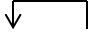                            Родная земля.Определяют часть речи каждого слова в словосочетании.Дескрипторы:- находит два слова, связанных между собой по смыслу или грамматически;- определяет главное и зависимое слово;- задаёт вопрос от главного слова к зависимому;- определяет часть речи каждого слова в словосочетанииСамооценивание: приём  «Светофор»У каждого ученика имеются карточки трёх цветов светофора (зелёный, желтый, красный). Учитель просит учащихся показывать карточками сигналы, обозначающие их знание/понимание или незнание/непонимание материала.Зеленый цвет: Я могу. У меня все получилось…Желтый цвет: Я не совсем уверен. Мне требуется консультация...Красный цвет: Я не могу. Требуется помощь…V. (К) Задание на развитие навыков слушанияСтратегия «Толстые и тонкие вопросы»(К) Учитель предлагает послушать рассказ В.Драгунского и ответить на вопросы:Из какой страны вернулся папа?Какие чувства он испытывал вдали от Родины?Каким словом можно назвать место, по которому скучал папа?Можно ли слово «скучал» назвать ключевым? Почему?Были ли в твоей жизни ситуации, когда ты скачал(а) по дому?(Деятельность учащихся) Слушают, отвечают на вопросы.Дескрипторы:- понимает содержание текста;- находит ключевые слова и словосочетания;- объясняет значение ключевых слов;- строит правильные речевые высказыванияСамооценивание:  «Дерево моего успеха»VI. (К) Задание на развитие навыков чтения Дифференцированное задание по уровню знаний (способ:задание)Стратегия «Мозговой штурм»:Уровень А:Найдите в тексте ключевые слова, словосочетанияУровень В:Найдите предложение, которое раскрывает тему текста. Как называется это место?Уровень С:Составьте синквейн со словом Родина, используя слова помощникиДескрипторы:- понимает содержание текста;- раскрывает тему текста;- отвечает на вопросы;- выделяет ключевые слова;- пересказывает содержание текста;- определяет значение незнакомых слов;-составляет синквейн при помощи слов-помощниковГрупповое взаимооценивание: приём «Две звезды и одно пожелание»VII. РазминкаУчитель предлагает учащимся встать в круг по парам, чтобы сделать разминку. Учащиеся повторяют за учителем.- Ты – дрозд, я – дрозд, у тебя – нос, у меня – нос, у тебя – щёчки аленькие, у меня – щёчки аленькие, мы с тобой – два друга, любим мы – друг друга (обнимаются)VIII. (К) Задание на развитие навыков письмаСтратегия «Совместное письмо»(П) Учащиеся работают с таблицей. Находят слова из левой колонки, лексически сочетающиеся со словами из правой колонки. Записывают несколько словосочетаний по модели:                                   Какая? х                           Родная земля.Определяют часть речи каждого слова в словосочетании.Дескрипторы:- находит два слова, связанных между собой по смыслу или грамматически;- определяет главное и зависимое слово;- задаёт вопрос от главного слова к зависимому;- определяет часть речи каждого слова в словосочетанииСамооценивание: приём  «Светофор»У каждого ученика имеются карточки трёх цветов светофора (зелёный, желтый, красный). Учитель просит учащихся показывать карточками сигналы, обозначающие их знание/понимание или незнание/непонимание материала.Зеленый цвет: Я могу. У меня все получилось…Желтый цвет: Я не совсем уверен. Мне требуется консультация...Красный цвет: Я не могу. Требуется помощь…V. (К) Задание на развитие навыков слушанияСтратегия «Толстые и тонкие вопросы»(К) Учитель предлагает послушать рассказ В.Драгунского и ответить на вопросы:Из какой страны вернулся папа?Какие чувства он испытывал вдали от Родины?Каким словом можно назвать место, по которому скучал папа?Можно ли слово «скучал» назвать ключевым? Почему?Были ли в твоей жизни ситуации, когда ты скачал(а) по дому?(Деятельность учащихся) Слушают, отвечают на вопросы.Дескрипторы:- понимает содержание текста;- находит ключевые слова и словосочетания;- объясняет значение ключевых слов;- строит правильные речевые высказыванияСамооценивание:  «Дерево моего успеха»VI. (К) Задание на развитие навыков чтения Дифференцированное задание по уровню знаний (способ:задание)Стратегия «Мозговой штурм»:Уровень А:Найдите в тексте ключевые слова, словосочетанияУровень В:Найдите предложение, которое раскрывает тему текста. Как называется это место?Уровень С:Составьте синквейн со словом Родина, используя слова помощникиДескрипторы:- понимает содержание текста;- раскрывает тему текста;- отвечает на вопросы;- выделяет ключевые слова;- пересказывает содержание текста;- определяет значение незнакомых слов;-составляет синквейн при помощи слов-помощниковГрупповое взаимооценивание: приём «Две звезды и одно пожелание»VII. РазминкаУчитель предлагает учащимся встать в круг по парам, чтобы сделать разминку. Учащиеся повторяют за учителем.- Ты – дрозд, я – дрозд, у тебя – нос, у меня – нос, у тебя – щёчки аленькие, у меня – щёчки аленькие, мы с тобой – два друга, любим мы – друг друга (обнимаются)VIII. (К) Задание на развитие навыков письмаСтратегия «Совместное письмо»(П) Учащиеся работают с таблицей. Находят слова из левой колонки, лексически сочетающиеся со словами из правой колонки. Записывают несколько словосочетаний по модели:                                   Какая? х                           Родная земля.Определяют часть речи каждого слова в словосочетании.Дескрипторы:- находит два слова, связанных между собой по смыслу или грамматически;- определяет главное и зависимое слово;- задаёт вопрос от главного слова к зависимому;- определяет часть речи каждого слова в словосочетанииСамооценивание: приём  «Светофор»У каждого ученика имеются карточки трёх цветов светофора (зелёный, желтый, красный). Учитель просит учащихся показывать карточками сигналы, обозначающие их знание/понимание или незнание/непонимание материала.Зеленый цвет: Я могу. У меня все получилось…Желтый цвет: Я не совсем уверен. Мне требуется консультация...Красный цвет: Я не могу. Требуется помощь…V. (К) Задание на развитие навыков слушанияСтратегия «Толстые и тонкие вопросы»(К) Учитель предлагает послушать рассказ В.Драгунского и ответить на вопросы:Из какой страны вернулся папа?Какие чувства он испытывал вдали от Родины?Каким словом можно назвать место, по которому скучал папа?Можно ли слово «скучал» назвать ключевым? Почему?Были ли в твоей жизни ситуации, когда ты скачал(а) по дому?(Деятельность учащихся) Слушают, отвечают на вопросы.Дескрипторы:- понимает содержание текста;- находит ключевые слова и словосочетания;- объясняет значение ключевых слов;- строит правильные речевые высказыванияСамооценивание:  «Дерево моего успеха»VI. (К) Задание на развитие навыков чтения Дифференцированное задание по уровню знаний (способ:задание)Стратегия «Мозговой штурм»:Уровень А:Найдите в тексте ключевые слова, словосочетанияУровень В:Найдите предложение, которое раскрывает тему текста. Как называется это место?Уровень С:Составьте синквейн со словом Родина, используя слова помощникиДескрипторы:- понимает содержание текста;- раскрывает тему текста;- отвечает на вопросы;- выделяет ключевые слова;- пересказывает содержание текста;- определяет значение незнакомых слов;-составляет синквейн при помощи слов-помощниковГрупповое взаимооценивание: приём «Две звезды и одно пожелание»VII. РазминкаУчитель предлагает учащимся встать в круг по парам, чтобы сделать разминку. Учащиеся повторяют за учителем.- Ты – дрозд, я – дрозд, у тебя – нос, у меня – нос, у тебя – щёчки аленькие, у меня – щёчки аленькие, мы с тобой – два друга, любим мы – друг друга (обнимаются)VIII. (К) Задание на развитие навыков письмаСтратегия «Совместное письмо»(П) Учащиеся работают с таблицей. Находят слова из левой колонки, лексически сочетающиеся со словами из правой колонки. Записывают несколько словосочетаний по модели:                                   Какая? х                           Родная земля.Определяют часть речи каждого слова в словосочетании.Дескрипторы:- находит два слова, связанных между собой по смыслу или грамматически;- определяет главное и зависимое слово;- задаёт вопрос от главного слова к зависимому;- определяет часть речи каждого слова в словосочетанииСамооценивание: приём  «Светофор»У каждого ученика имеются карточки трёх цветов светофора (зелёный, желтый, красный). Учитель просит учащихся показывать карточками сигналы, обозначающие их знание/понимание или незнание/непонимание материала.Зеленый цвет: Я могу. У меня все получилось…Желтый цвет: Я не совсем уверен. Мне требуется консультация...Красный цвет: Я не могу. Требуется помощь…V. (К) Задание на развитие навыков слушанияСтратегия «Толстые и тонкие вопросы»(К) Учитель предлагает послушать рассказ В.Драгунского и ответить на вопросы:Из какой страны вернулся папа?Какие чувства он испытывал вдали от Родины?Каким словом можно назвать место, по которому скучал папа?Можно ли слово «скучал» назвать ключевым? Почему?Были ли в твоей жизни ситуации, когда ты скачал(а) по дому?(Деятельность учащихся) Слушают, отвечают на вопросы.Дескрипторы:- понимает содержание текста;- находит ключевые слова и словосочетания;- объясняет значение ключевых слов;- строит правильные речевые высказыванияСамооценивание:  «Дерево моего успеха»VI. (К) Задание на развитие навыков чтения Дифференцированное задание по уровню знаний (способ:задание)Стратегия «Мозговой штурм»:Уровень А:Найдите в тексте ключевые слова, словосочетанияУровень В:Найдите предложение, которое раскрывает тему текста. Как называется это место?Уровень С:Составьте синквейн со словом Родина, используя слова помощникиДескрипторы:- понимает содержание текста;- раскрывает тему текста;- отвечает на вопросы;- выделяет ключевые слова;- пересказывает содержание текста;- определяет значение незнакомых слов;-составляет синквейн при помощи слов-помощниковГрупповое взаимооценивание: приём «Две звезды и одно пожелание»VII. РазминкаУчитель предлагает учащимся встать в круг по парам, чтобы сделать разминку. Учащиеся повторяют за учителем.- Ты – дрозд, я – дрозд, у тебя – нос, у меня – нос, у тебя – щёчки аленькие, у меня – щёчки аленькие, мы с тобой – два друга, любим мы – друг друга (обнимаются)VIII. (К) Задание на развитие навыков письмаСтратегия «Совместное письмо»(П) Учащиеся работают с таблицей. Находят слова из левой колонки, лексически сочетающиеся со словами из правой колонки. Записывают несколько словосочетаний по модели:                                   Какая? х                           Родная земля.Определяют часть речи каждого слова в словосочетании.Дескрипторы:- находит два слова, связанных между собой по смыслу или грамматически;- определяет главное и зависимое слово;- задаёт вопрос от главного слова к зависимому;- определяет часть речи каждого слова в словосочетанииСамооценивание: приём  «Светофор»У каждого ученика имеются карточки трёх цветов светофора (зелёный, желтый, красный). Учитель просит учащихся показывать карточками сигналы, обозначающие их знание/понимание или незнание/непонимание материала.Зеленый цвет: Я могу. У меня все получилось…Желтый цвет: Я не совсем уверен. Мне требуется консультация...Красный цвет: Я не могу. Требуется помощь…V. (К) Задание на развитие навыков слушанияСтратегия «Толстые и тонкие вопросы»(К) Учитель предлагает послушать рассказ В.Драгунского и ответить на вопросы:Из какой страны вернулся папа?Какие чувства он испытывал вдали от Родины?Каким словом можно назвать место, по которому скучал папа?Можно ли слово «скучал» назвать ключевым? Почему?Были ли в твоей жизни ситуации, когда ты скачал(а) по дому?(Деятельность учащихся) Слушают, отвечают на вопросы.Дескрипторы:- понимает содержание текста;- находит ключевые слова и словосочетания;- объясняет значение ключевых слов;- строит правильные речевые высказыванияСамооценивание:  «Дерево моего успеха»VI. (К) Задание на развитие навыков чтения Дифференцированное задание по уровню знаний (способ:задание)Стратегия «Мозговой штурм»:Уровень А:Найдите в тексте ключевые слова, словосочетанияУровень В:Найдите предложение, которое раскрывает тему текста. Как называется это место?Уровень С:Составьте синквейн со словом Родина, используя слова помощникиДескрипторы:- понимает содержание текста;- раскрывает тему текста;- отвечает на вопросы;- выделяет ключевые слова;- пересказывает содержание текста;- определяет значение незнакомых слов;-составляет синквейн при помощи слов-помощниковГрупповое взаимооценивание: приём «Две звезды и одно пожелание»VII. РазминкаУчитель предлагает учащимся встать в круг по парам, чтобы сделать разминку. Учащиеся повторяют за учителем.- Ты – дрозд, я – дрозд, у тебя – нос, у меня – нос, у тебя – щёчки аленькие, у меня – щёчки аленькие, мы с тобой – два друга, любим мы – друг друга (обнимаются)VIII. (К) Задание на развитие навыков письмаСтратегия «Совместное письмо»(П) Учащиеся работают с таблицей. Находят слова из левой колонки, лексически сочетающиеся со словами из правой колонки. Записывают несколько словосочетаний по модели:                                   Какая? х                           Родная земля.Определяют часть речи каждого слова в словосочетании.Дескрипторы:- находит два слова, связанных между собой по смыслу или грамматически;- определяет главное и зависимое слово;- задаёт вопрос от главного слова к зависимому;- определяет часть речи каждого слова в словосочетанииСамооценивание: приём  «Светофор»У каждого ученика имеются карточки трёх цветов светофора (зелёный, желтый, красный). Учитель просит учащихся показывать карточками сигналы, обозначающие их знание/понимание или незнание/непонимание материала.Зеленый цвет: Я могу. У меня все получилось…Желтый цвет: Я не совсем уверен. Мне требуется консультация...Красный цвет: Я не могу. Требуется помощь…Учебник для 4 класса «Русский язык» (часть 1). Авторы: Т.М.Калашникова, А.Б.Султанова. Р.Х. Беспалова, О.В.Карлова, Н.В.Гунько, Р.Ч.Бектурганова. Алматыкітап баспасы, 2019-стр.8Учебник стр.8, упр.1 «О чём рассказал папа?»Учебник стр.9. упр.4СтикерыУчебник стр.8-9, упр.3Работа в тетрадяхСигнальные карточки трёх цветов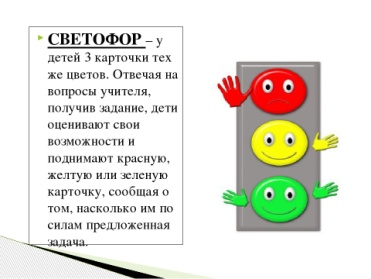 Конец урока5 мин2 мин3 минIX. Рефлексия: прием «Одним словом»Учащиеся по очереди заканчивают одним словом:- Сегодняшний урок – это…- Сегодня на уроке я…Дифференцированное   домашнее задание по уровню знаний (способ: группирование)Уровень А:Найдите в интернете и запишите пословицу о РодинеУровень Б: Найдите во 2-м и 3-м предложениях существительные и распределите в 2-е группы, запишите       в 2-а столбика Уровень С: Найдите во 2-м и 3-м предложениях существительные и составьте с ними словосочетания, задайте вопрос от главного к зависимому словуIX. Рефлексия: прием «Одним словом»Учащиеся по очереди заканчивают одним словом:- Сегодняшний урок – это…- Сегодня на уроке я…Дифференцированное   домашнее задание по уровню знаний (способ: группирование)Уровень А:Найдите в интернете и запишите пословицу о РодинеУровень Б: Найдите во 2-м и 3-м предложениях существительные и распределите в 2-е группы, запишите       в 2-а столбика Уровень С: Найдите во 2-м и 3-м предложениях существительные и составьте с ними словосочетания, задайте вопрос от главного к зависимому словуIX. Рефлексия: прием «Одним словом»Учащиеся по очереди заканчивают одним словом:- Сегодняшний урок – это…- Сегодня на уроке я…Дифференцированное   домашнее задание по уровню знаний (способ: группирование)Уровень А:Найдите в интернете и запишите пословицу о РодинеУровень Б: Найдите во 2-м и 3-м предложениях существительные и распределите в 2-е группы, запишите       в 2-а столбика Уровень С: Найдите во 2-м и 3-м предложениях существительные и составьте с ними словосочетания, задайте вопрос от главного к зависимому словуIX. Рефлексия: прием «Одним словом»Учащиеся по очереди заканчивают одним словом:- Сегодняшний урок – это…- Сегодня на уроке я…Дифференцированное   домашнее задание по уровню знаний (способ: группирование)Уровень А:Найдите в интернете и запишите пословицу о РодинеУровень Б: Найдите во 2-м и 3-м предложениях существительные и распределите в 2-е группы, запишите       в 2-а столбика Уровень С: Найдите во 2-м и 3-м предложениях существительные и составьте с ними словосочетания, задайте вопрос от главного к зависимому словуIX. Рефлексия: прием «Одним словом»Учащиеся по очереди заканчивают одним словом:- Сегодняшний урок – это…- Сегодня на уроке я…Дифференцированное   домашнее задание по уровню знаний (способ: группирование)Уровень А:Найдите в интернете и запишите пословицу о РодинеУровень Б: Найдите во 2-м и 3-м предложениях существительные и распределите в 2-е группы, запишите       в 2-а столбика Уровень С: Найдите во 2-м и 3-м предложениях существительные и составьте с ними словосочетания, задайте вопрос от главного к зависимому словуIX. Рефлексия: прием «Одним словом»Учащиеся по очереди заканчивают одним словом:- Сегодняшний урок – это…- Сегодня на уроке я…Дифференцированное   домашнее задание по уровню знаний (способ: группирование)Уровень А:Найдите в интернете и запишите пословицу о РодинеУровень Б: Найдите во 2-м и 3-м предложениях существительные и распределите в 2-е группы, запишите       в 2-а столбика Уровень С: Найдите во 2-м и 3-м предложениях существительные и составьте с ними словосочетания, задайте вопрос от главного к зависимому словуЛист самооцениванияИнтернетУчебник стр.9, упр.3Дополнительная информацияДополнительная информацияДополнительная информацияДополнительная информацияДополнительная информацияДополнительная информацияДополнительная информацияДополнительная информацияДифференциация – каким способом вы хотите больше оказывать поддержку? Какие задания вы даете ученикам более способным по сравнению с другими?Дифференциация – каким способом вы хотите больше оказывать поддержку? Какие задания вы даете ученикам более способным по сравнению с другими?Дифференциация – каким способом вы хотите больше оказывать поддержку? Какие задания вы даете ученикам более способным по сравнению с другими?Дифференциация – каким способом вы хотите больше оказывать поддержку? Какие задания вы даете ученикам более способным по сравнению с другими?Оценивание – как Вы планируете проверять уровень освоения материала учащимися?   Оценивание – как Вы планируете проверять уровень освоения материала учащимися?   Охрана здоровья и соблюдение техники безопасности  

Охрана здоровья и соблюдение техники безопасности  

Способы дифференциации на уроке:На уроке при выполнении дифференцированного задания учащимся будет оказываться поддержка для мотивации. Используются различные стратегии, критерии оценивания, подбираются задания с учётом возрастных особенностей и интересов учащихся, формативное оценивание каждого ученика после каждого задания. Более способным учащимсяподбираются задания повышенного уровня сложностиСпособы дифференциации на уроке:На уроке при выполнении дифференцированного задания учащимся будет оказываться поддержка для мотивации. Используются различные стратегии, критерии оценивания, подбираются задания с учётом возрастных особенностей и интересов учащихся, формативное оценивание каждого ученика после каждого задания. Более способным учащимсяподбираются задания повышенного уровня сложностиСпособы дифференциации на уроке:На уроке при выполнении дифференцированного задания учащимся будет оказываться поддержка для мотивации. Используются различные стратегии, критерии оценивания, подбираются задания с учётом возрастных особенностей и интересов учащихся, формативное оценивание каждого ученика после каждого задания. Более способным учащимсяподбираются задания повышенного уровня сложностиСпособы дифференциации на уроке:На уроке при выполнении дифференцированного задания учащимся будет оказываться поддержка для мотивации. Используются различные стратегии, критерии оценивания, подбираются задания с учётом возрастных особенностей и интересов учащихся, формативное оценивание каждого ученика после каждого задания. Более способным учащимсяподбираются задания повышенного уровня сложностиВ течение урока будут применяться различные виды формативного оценивания на всех этапах и всеми участниками процесса.Формативное оценивание: наблюдение учителя «Словесное оценивание»Групповое взаимооценивание: Приём «Две звезды и одно пожелание»Самооценивание: приём «Светофор»В течение урока будут применяться различные виды формативного оценивания на всех этапах и всеми участниками процесса.Формативное оценивание: наблюдение учителя «Словесное оценивание»Групповое взаимооценивание: Приём «Две звезды и одно пожелание»Самооценивание: приём «Светофор»Для охраны здоровья будет соблюдаться контроль за правильным расположением учащихся, проведение разминки.Для охраны здоровья будет соблюдаться контроль за правильным расположением учащихся, проведение разминки.